Shakib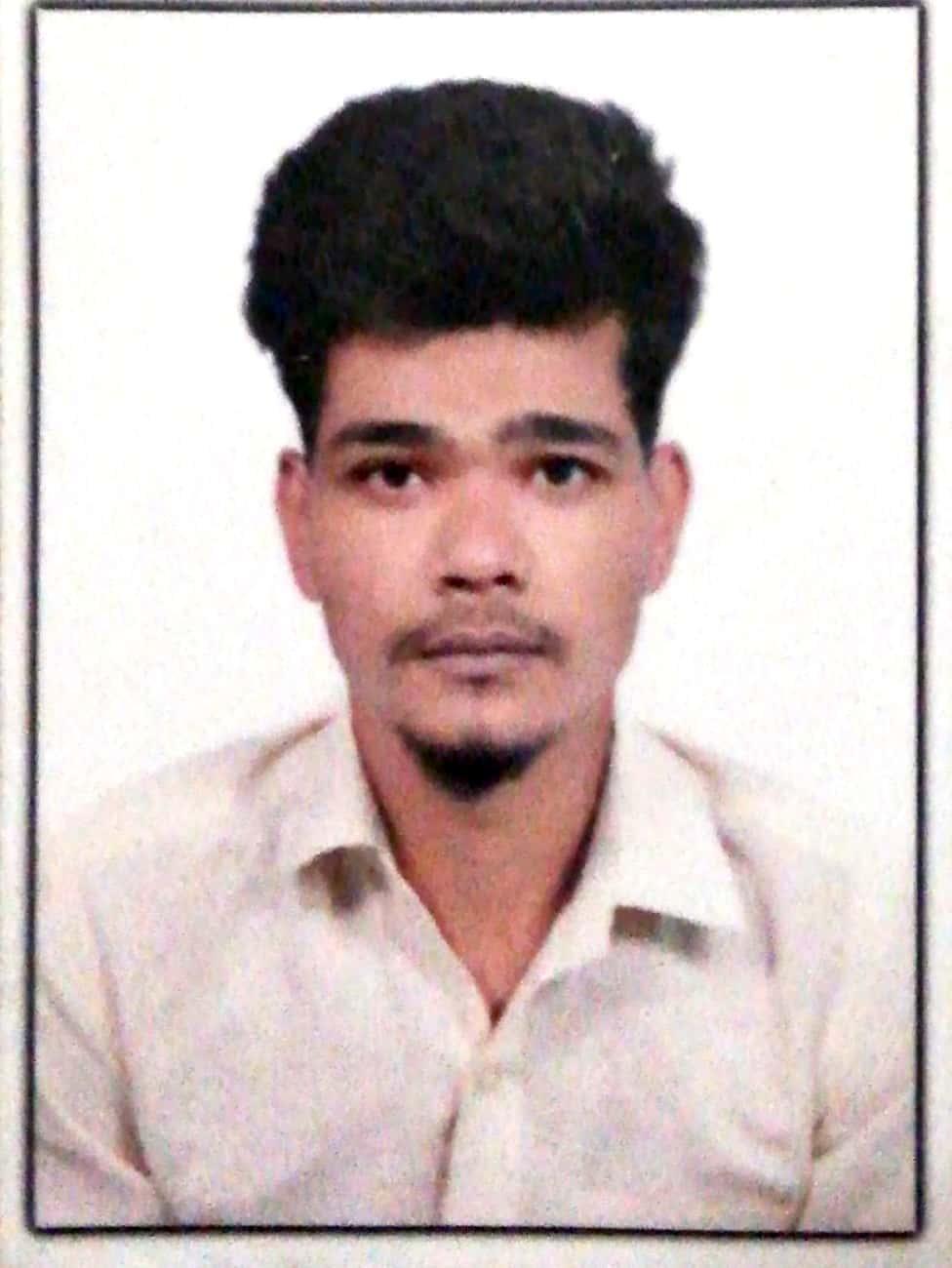 Email: - shakib.382668@2freemail.com UAE - DUBAICareer ObjectivesDedicated hardworking, sincere, to the assignments with a pleasing personality and keen desire to commit to a career in a deserving and committed post, with skills to achieve my targets with hard work, determination and sincerity.WORK HISTORY AND SKILLS DEVELOPEDJANUARY2016MAY 2018WNS GLOBAL, INDIASr.  Executive (flipkart )Customer serviceHandling and assisting  the teamcreating new strategies Solving queries of the teamHandling customer inquiries if required NOVENBER 2014- OCTOBER 2015SERCOGLOBALSERVICES, IndiaSales Executive Solving sales related queries Promoting new offersPreparing sales reportEnsure pricing is correct and maintainsales report.Ensure promotions are accurate.Handle the customers complain and issues.JULY 2013 AUGUST 2014Digicall -MUMBAI,INDIACustomerService and Sales Executive Handling the issue of the customer Analysis sales report of the Sales teamPreparation of monthly reports for the Sales term Promoting new offers to the customers Preparing reports as required by the ManagementQUALIFICATIONFEBRUARY2014:	Highersecondary-MumbaiUniversity Personal Details Date of Birth		:5 march 1994Nationality 		: Indian	Gender			: MaleMarital Status		: UnmarriedVisa status		: Visit visaProfessional Status	: Sales Agent & Customer service Language SkillsEnglishHindiBasic Arabic